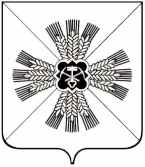 КЕМЕРОВСКАЯ ОБЛАСТЬПРОМЫШЛЕННОВСКИЙ МУНИЦИПАЛЬНЫЙ РАЙОНАДМИНИСТРАЦИЯ ЛЕБЕДЕВСКОГО СЕЛСЬКОГО ПОСЕЛЕНИЯПОСТАНОВЛЕНИЕот «19» сентября 2017г. №54с.ЛебедиОб утверждении плана мероприятий по подготовке к пожароопасному периоду 2018 года В соответствии с Федеральными законами от 06.10.2003 №131-ФЗ «Об  общих принципах организации местного самоуправления в Российской Федерации», от 21.12.1994 №69-ФЗ «О пожарной безопасности» в целях обеспечения пожарной безопасности в пожароопасный период 2018 года:1. Утвердить прилагаемый План мероприятий по подготовке к пожароопасному периоду 2018 года.2. Настоящее постановление подлежит обнародованию на информационном стенде администрации поселения и размещению на официальном сайте администрации Промышленновского муниципального района в информационно-телекоммуникационной сети «Интернет» на странице Лебедевского сельского поселения (http://admprom.ru/лебедевское - сельское - поселение/.3. Контроль за исполнением настоящего постановления возложить на руководителя организационно-распорядительного органа О.В. Медведенко.4. Настоящее постановление вступает в силу со дня подписания.                  ГлаваЛебедевского сельского поселения                                          И.Ю. МясоедовУТВЕРЖДЕНпостановлением администрации Лебедевского сельскогопоселенияот 19.09.2017№54План мероприятий по подготовке к пожароопасному периоду на 2018 год по Лебедевскому сельскому поселению               ГлаваЛебедевского сельского поселения                                       И.Ю. Мясоедовп/пМероприятие Срок Ответственный1.Очистка территорий населенных пунктов, в том числе противопожарных расстояний между зданиями и сооружениями от мусора и сухой растительности, предотвращение свалок горючих отходовдо 29.09.2017г.Глава поселенияИ.Ю. МясоедовРуководитель организационно-распорядительного органа О.В. Медведенко2.Провести очистку от мусора, сухой растительности и опашку территорий кладбищдо 15.10.2017г.Глава поселенияИ.Ю. МясоедовРуководитель организационно-распорядительного органа О.В. Медведенко3.Корректировка перечня бесхозных строений, отсутствующих указателей улиц, номеров домов; снос бесхозных строений, восстановление отсутствующих указателейдо 15.10.2017г.,до 31.03.2018г.Ведущий специалист М.О. Гуляев4.Восстановление и (или) создание минерализованных полос (опашка) по периметру территорий населенных пунктов, опасных объектов экономики, детских оздоровительных лагерей, свалок бытовых отходовдо 15.10.2017г.Глава поселения И.Ю. Мясоедов5.Ревизия источников наружного противопожарного водоснабжения (пожарные гидранты, водоемы, водонапорные башни), указателей мест расположения водоисточников с подсветкой в ночное время суток, в том числе на территориях предприятийдо 15.10.2017г.,до 31.03.2018г.Руководитель организационно – распорядительного органаО.В. Медведенко6.Обеспечение содержания дорог, подъездов и подходов к зданиям, источникам водоснабжения в исправном состояниидо 15.10.2017г.Глава поселения И.Ю. Мясоедов7.Страхование членов добровольных пожарных команддо 31.01.2018г.Главный специалист поселения Н.М. Гавриленко8.Проверка наличия и работоспособности звуковой сигнализации, а также телефонной (радио) связи для оповещения людей и сообщения о пожаредо 31.03.2018г.Руководитель организационно-распорядительного органа О.В. Медведенко9.Практические тренировки по доведению информации от старост населенных пунктов, патрульных, патрульно-маневренных, маневренных и патрульно-контрольных групп до МКУ «ЕДДС» Промышленновского муниципального районадо 31.03.2018г.Руководитель организационно-распорядительного органа О.В. Медведенко10.Проверка укомплектованности и готовности инженерной техники, механизированного инструмента для обеспечения действий по тушению природных пожаровдо 31.03.2018г.Руководитель организационно-распорядительного органа О.В. Медведенко11.Изготовление и вручение населению памяток о мерах пожарной безопасности в быту, в том числе при пользовании открытым огнем на приусадебных участках в весенне-летний периоддо 31.03.2018г.Руководитель организационно-распорядительного органа О.В. Медведенко12.Проведение разъяснительных работ с населением о необходимости страхования жилых домов и имуществадо 31.03.2018г.Руководитель организационно-распорядительного органа О.В. Медведенко13.Контроль за выполнением требований порядка выжигания сухой травянистой растительности на землях различных категориймарт-апрель 2018г.Глава поселенияИ.Ю. Мясоедов14.Регулярное информирование населения через средства массовой информации о принимаемых мерах по защите населенных пунктов от пожаров и необходимости соблюдения мер пожарной безопасностимарт-июнь 2018г.Руководитель организационно-распорядительного органа О.В. Медведенко15.Создание патрульных, патрульно-маневренных, маневренных и патрульно-контрольных групп, утверждение графиков патрулированиядо 01.04.2018г.Руководитель организационно-распорядительного органа О.В. Медведенко16.Корректировка списков брошенных усадеб, уборка мусора и сухой растительности с территорий брошенных усадебдо 15.04.2018г.Ведущий специалист М.О. Гуляев17.Организация сходов и собраний с гражданами по вопросам соблюдения требований пожарной безопасностидо 15.04.2018г.Руководитель организационно-распорядительного органа О.В. Медведенко18.Корректировка списков, проведение обследования мест проживания одиноких престарелых граждан, неблагополучных и многодетных семей с целью дополнительного инструктажа по мерам  пожарной безопасностидо 15.04.2018г.Руководитель организационно-распорядительного органа О.В. Медведенко19.Проверка добровольных пожарных команддо 15.04.2018г.Руководитель организационно-распорядительного органа О.В. Медведенко